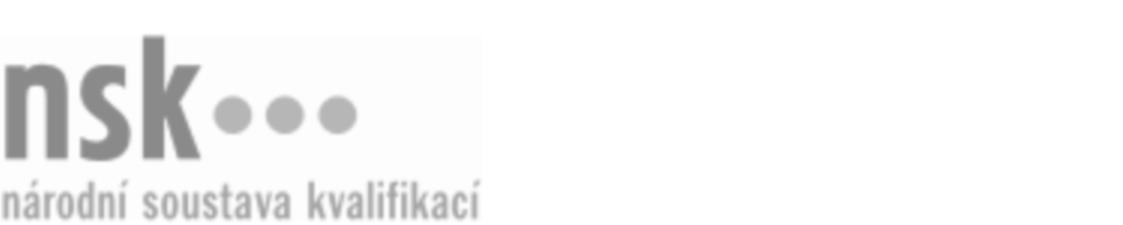 Kvalifikační standardKvalifikační standardKvalifikační standardKvalifikační standardKvalifikační standardKvalifikační standardKvalifikační standardKvalifikační standardDělník/dělnice v sedlářské výrobě (kód: 32-043-E) Dělník/dělnice v sedlářské výrobě (kód: 32-043-E) Dělník/dělnice v sedlářské výrobě (kód: 32-043-E) Dělník/dělnice v sedlářské výrobě (kód: 32-043-E) Dělník/dělnice v sedlářské výrobě (kód: 32-043-E) Dělník/dělnice v sedlářské výrobě (kód: 32-043-E) Dělník/dělnice v sedlářské výrobě (kód: 32-043-E) Autorizující orgán:Ministerstvo průmyslu a obchoduMinisterstvo průmyslu a obchoduMinisterstvo průmyslu a obchoduMinisterstvo průmyslu a obchoduMinisterstvo průmyslu a obchoduMinisterstvo průmyslu a obchoduMinisterstvo průmyslu a obchoduMinisterstvo průmyslu a obchoduMinisterstvo průmyslu a obchoduMinisterstvo průmyslu a obchoduMinisterstvo průmyslu a obchoduMinisterstvo průmyslu a obchoduSkupina oborů:Kožedělná a obuvnická výroba a zpracování plastů (kód: 32)Kožedělná a obuvnická výroba a zpracování plastů (kód: 32)Kožedělná a obuvnická výroba a zpracování plastů (kód: 32)Kožedělná a obuvnická výroba a zpracování plastů (kód: 32)Kožedělná a obuvnická výroba a zpracování plastů (kód: 32)Kožedělná a obuvnická výroba a zpracování plastů (kód: 32)Týká se povolání:BrašnářBrašnářBrašnářBrašnářBrašnářBrašnářBrašnářBrašnářBrašnářBrašnářBrašnářBrašnářKvalifikační úroveň NSK - EQF:222222Odborná způsobilostOdborná způsobilostOdborná způsobilostOdborná způsobilostOdborná způsobilostOdborná způsobilostOdborná způsobilostNázevNázevNázevNázevNázevÚroveňÚroveňZákladní seřizování, ošetřování a údržba strojů a zařízení používaných v kožedělné výroběZákladní seřizování, ošetřování a údržba strojů a zařízení používaných v kožedělné výroběZákladní seřizování, ošetřování a údržba strojů a zařízení používaných v kožedělné výroběZákladní seřizování, ošetřování a údržba strojů a zařízení používaných v kožedělné výroběZákladní seřizování, ošetřování a údržba strojů a zařízení používaných v kožedělné výrobě22Kontrola kvality materiálů používaných v sedlářské výroběKontrola kvality materiálů používaných v sedlářské výroběKontrola kvality materiálů používaných v sedlářské výroběKontrola kvality materiálů používaných v sedlářské výroběKontrola kvality materiálů používaných v sedlářské výrobě22Provádění jednoduchých pracovních operací při výrobě sedlářských dílců a součástíProvádění jednoduchých pracovních operací při výrobě sedlářských dílců a součástíProvádění jednoduchých pracovních operací při výrobě sedlářských dílců a součástíProvádění jednoduchých pracovních operací při výrobě sedlářských dílců a součástíProvádění jednoduchých pracovních operací při výrobě sedlářských dílců a součástí22Spojování dílců a součástí ručním a strojním šitím v sedlářské výroběSpojování dílců a součástí ručním a strojním šitím v sedlářské výroběSpojování dílců a součástí ručním a strojním šitím v sedlářské výroběSpojování dílců a součástí ručním a strojním šitím v sedlářské výroběSpojování dílců a součástí ručním a strojním šitím v sedlářské výrobě22Provádění jednoduchých úprav součástí a hotových výrobků v sedlářské výroběProvádění jednoduchých úprav součástí a hotových výrobků v sedlářské výroběProvádění jednoduchých úprav součástí a hotových výrobků v sedlářské výroběProvádění jednoduchých úprav součástí a hotových výrobků v sedlářské výroběProvádění jednoduchých úprav součástí a hotových výrobků v sedlářské výrobě22Konečná úprava vzhledu sedlářských výrobkůKonečná úprava vzhledu sedlářských výrobkůKonečná úprava vzhledu sedlářských výrobkůKonečná úprava vzhledu sedlářských výrobkůKonečná úprava vzhledu sedlářských výrobků22Dělník/dělnice v sedlářské výrobě,  28.03.2024 23:50:40Dělník/dělnice v sedlářské výrobě,  28.03.2024 23:50:40Dělník/dělnice v sedlářské výrobě,  28.03.2024 23:50:40Dělník/dělnice v sedlářské výrobě,  28.03.2024 23:50:40Strana 1 z 2Strana 1 z 2Kvalifikační standardKvalifikační standardKvalifikační standardKvalifikační standardKvalifikační standardKvalifikační standardKvalifikační standardKvalifikační standardPlatnost standarduPlatnost standarduPlatnost standarduPlatnost standarduPlatnost standarduPlatnost standarduPlatnost standarduStandard je platný od: 21.10.2022Standard je platný od: 21.10.2022Standard je platný od: 21.10.2022Standard je platný od: 21.10.2022Standard je platný od: 21.10.2022Standard je platný od: 21.10.2022Standard je platný od: 21.10.2022Dělník/dělnice v sedlářské výrobě,  28.03.2024 23:50:40Dělník/dělnice v sedlářské výrobě,  28.03.2024 23:50:40Dělník/dělnice v sedlářské výrobě,  28.03.2024 23:50:40Dělník/dělnice v sedlářské výrobě,  28.03.2024 23:50:40Strana 2 z 2Strana 2 z 2